ROMÂNIA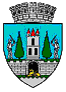 JUDEŢUL SATU MARECONSILIUL LOCAL AL MUNICIPIULUI SATU MARENr. 34547/20.06.2022PROIECTHOTĂRÂREA nr. ................./................. privind acordarea cu titlu gratuit a dreptului de uz şi servitute, către Distribuție Energie Electrică România - Sucursala Satu Mare, asupra unor terenuri din municipiul Satu Mare, str. Căprioarei FN nr. cadastral 171893    Consiliul Local al Municipiului Satu Mare întrunit în ședința ordinară din data de 30.06.2022,     Având în vedere adresa nr.118150 din 23.05.2022 înaintată de către Distribuție Energie Electrică România - Sucursala Satu Mare, înregistrată la Primăria Municipiului Satu Mare sub nr. 31997/06.06.2022, Certificatul de Urbanism nr. 59 din 21.01.2022,   Analizând proiectul de hotărâre înregistrat sub nr. _________/_______, referatul de aprobare al inițiatorului înregistrat sub nr. 34550/20.06.2022, raportul de specialitate al Serviciului Patrimoniu Concesionări Închirieri înregistrat sub                nr. 34551/20.06.2022, raportul Serviciului Juridic înregistrat sub nr. 34954/21.06.2022, avizele comisiilor de specialitate ale Consiliului Local                         Satu Mare,   Luând în considerare prevederile: art. 749, art. 755-756 din Legea nr. 287/2009 privind Codul Civil, republicată cu modificările și completările ulterioare, art.12 alin. (2) lit. a) şi lit. c) coroborate cu cele ale alin. (3) şi alin. (4) și art. 109-113 din Legea energiei electrice şi a gazelor naturale nr. 123/2012,  cu modificările și completările ulterioare,            Ținând seama de prevederile Legii privind normele de tehnică legislativă pentru elaborarea actelor normative nr. 24/2000, republicată, cu modificările şi completările ulterioare,            În temeiul prevederilor art. 129 alin. (2) lit. c) coroborat cu alin. (6) lit a), ale art. 139 alin. (3) lit. g), precum şi ale art. 196 alin. (1) lit. a) din O.U.G.                    nr. 57/2019 privind Codul Administrativ cu modificările şi completările ulterioare,    Consiliul Local al Municipiului Satu Mare adoptă prezenta: HOTĂRÂRE        Art.1. Se acordă cu titlu gratuit dreptul de uz și servitute, către Distribuție Energie Electrică România - Sucursala Satu Mare, asupra unei suprafețe de 0,3 mp din terenul înscris în CF  184183 sub nr. cadastral 952/1b/1 în vederea montării unei firide de racord reţea conform planului de situație, care constituie Anexa la prezenta hotărâre, proiectate în cadrul lucrării „ Extindere rețea electrică de distribuție în localitatea Satu Mare str. Căprioarei FN nr cadastral 171893 ,, .           Art.2. Exercitarea dreptului de uz şi servitute asupra terenului identificat la articolul precedent, se realizează cu titlu gratuit pe durata de existență a instalațiilor.         Art.3.Se acordă cu titlu gratuit dreptul de uz pe perioada desfăşurării lucrărilor de realizare a reţelei electrice de interes public, către societatea Distribuţie Energie Electrică România- Sucursala Satu Mare asupra suprafeţei de 523 mp, respectiv pe o lungime de 653 m reprezentând domeniul public strada Căprioarei - zona verde, conform planului de situaţie anexat.           Art.4.Cu ducerea la îndeplinire a prezentei hotărâri se încredințează Viceprimarul Municipiului Satu Mare şi Serviciul  Patrimoniu, Concesionări, Închirieri         Art.5. Prezenta hotărâre se comunică, prin intermediul Secretarului general al Municipiului Satu Mare în termenul prevăzut de lege, Primarului Municipiului  Satu Mare,  Instituției Prefectului - Județul Satu Mare, Societății Distribuție Energie Electrică România - Sucursala Satu Mare și Serviciului Patrimoniu, Concesionări, Închirieri.               Inițiator PROIECT,                                             Viceprimar                                Stan Gheorghe 			                                                       Avizat                    Secretar general,   Mihaela Maria RacolțaRed/TehnMunich Diana / 2 ex